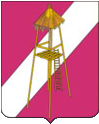 СОВЕТ СЕРГИЕВСКОГО СЕЛЬСКОГО ПОСЕЛЕНИЯКОРЕНОВСКОГО  РАЙОНАРЕШЕНИЕ30 сентября 2015 года		        		                                                         № 67                                                             ст.СергиевскаяО признании утратившим силу решения Совета Сергиевского сельского поселения Кореновского района В целях приведения муниципальных правовых актов Совета Сергиевского сельского поселения Кореновского района в соответствие с действующим законодательством Совет Сергиевского сельского поселения Кореновского района р е ш и л: 	1. Признать утратившими силу решение Совета Сергиевского сельского поселения Кореновского района от 13 ноября 2014 года № 22 «Об утверждении порядка размещения сведений о доходах, расходах, об имуществе и обязательствах имущественного характера лиц, замещающих муниципальные должности в администрации Сергиевского сельского поселения Кореновского района, и членов   их семей в информационно-телекоммуникационной сети  Интернет на официальном сайте администрации Сергиевского сельского поселения Кореновского района и предоставления этих сведений общероссийским средствам массовой информации для опубликования».2. Обнародовать настоящее решение на информационных стендах Сергиевского сельского поселения Кореновского района и разместить на официальном сайте администрации Сергиевского сельского поселения Кореновского района в информационно-телекоммуникационной сети «Интернет».3. Решение вступает в силу после его официального обнародования.Глава Сергиевского сельского поселения   Кореновского района                                                                                 С.А. Басеев